JORGE SALVATIERRA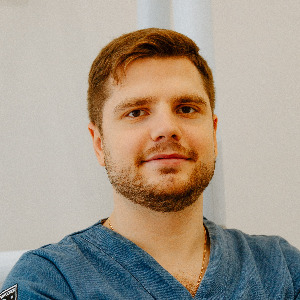 LICENCIADO EN ENFERMERÍA(+54) 12345678 – jsalvatierra@gmail.com – www.jsalvatierra.comPERFILCon ganas de poner a su disposición todos los conocimientos que he adquirido en mi formación. Me describo como una persona totalmente profesional, con palabra y sobre todo principios. Estoy preparado para comenzar una nueva etapa con mi primer trabajo.EXPERIENCIAEDUCAciónHospital de Bs As2020 – presenteENFERMERO PEDIATRÍCOLorem ipsum dolor sit amet, consectetur adipiscing elit, sed do eiusmod tempor incididunt ut labore et dolore magna aliqua. Ut enim ad minim veniam, quis nostrud exercitation ullamco laboris nisi ut aliquip ex ea commodo consequat. Duis aute irure dolor in reprehenderit in voluptate velit esse cillum.Soluciones Salud2018 – 2020ENFERMERO AUXILIARSed ut perspiciatis unde omnis iste natus error sit voluptatem accusantium doloremque laudantium, totam rem aperiam, eaque ipsa quae ab illo inventore veritatis et quasi architecto beatae vitae dicta sunt explicabo. Nemo enim ipsam voluptatem quia voluptas sit aspernatur aut odit aut fugit.Pullmen2017 – 2018ENFERMERO DE GUARDIALorem ipsum dolor sit amet, consectetur adipiscing elit, sed do eiusmod tempor incididunt ut labore et dolore magna aliqua. Ut enim ad minim veniam, quis nostrud exercitation ullamco laboris nisi ut aliquip ex ea commodo consequat. Duis aute irure dolor in reprehenderit in voluptate velit esse cillum.World Clinic2016 - 2017ENFERMERO OCUPACIONALSed ut perspiciatis unde omnis iste natus error sit voluptatem accusantium doloremque laudantium, totam rem aperiam, eaque ipsa quae ab illo inventore veritatis et quasi architecto beatae vitae dicta sunt explicabo.Universidad de Buenos Aires2010 – 1015LICENCIATURA EN ENFERMERIAFormación  en la enfermería como profesional universitario, acrecentando su desarrollo personal y sentando las bases para un desempeño idóneo en las diferentes circunstancias del quehacer profesional.AulaDAE2016 – 2017ACTUACIÓN Y CUIDADOS DE ENFERMERIA EN URGENCIAS VITALESAnalizar críticamente la realidad y proponer soluciones con criterio de responsabilidad social.